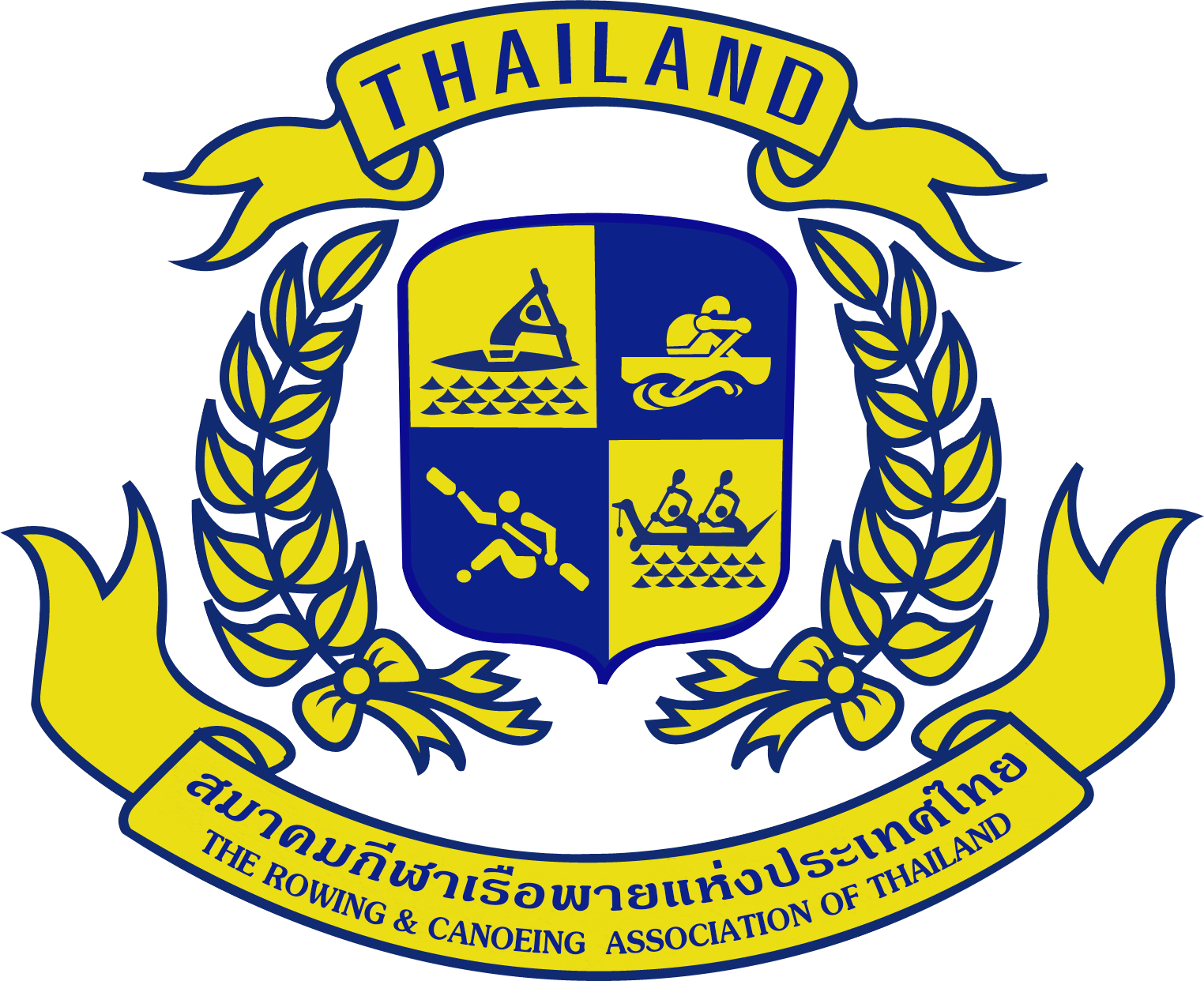 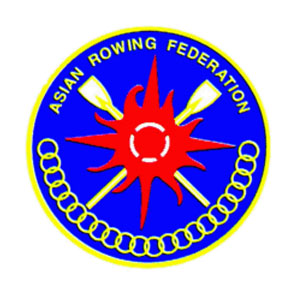 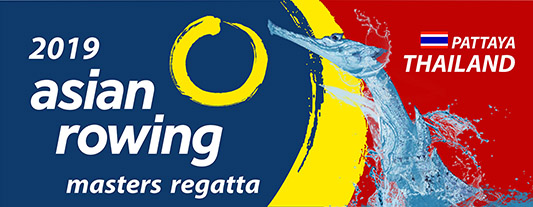 2019 Asian RowingMasters RegattaPattaya, Thailand18th - 22nd December2019 Bulletin -1Asian Rowing FederationPresident:		Admiral Chainarong CharoenrukVice-Presidents:	Mr. Nicholas EeMrs. Ho Kim FaiMr. Yong Nam JinMr. Vahid Moradi Mr. Duan XuanSecretary General				: RAdm.Praparnpongs PochanasomburanaExecutive Director				: Ms. Meng Yaning (Flora),Committee Chairs: Events Committee				: Mr. Edy SuyonoUmpiring Committee			: Mr. Takao SendaCompetitive Committee			: Mr. Chris PerryMarketing & Promotion Committee	: Capt. Jirames WongsanittadechRowing Development Committee		:Mr. Hassan Ahmad BilalPara Rowing Committee			:Mr. Seung-Hoon HANRowing for all Committee			:Mr. Girish J PhadnisSports Medicine Committee		:Mr. Mikio HiuraOC office 					Tel:   +6621709235	Fax: +66 2170 9236E-mail:						office@arfrowing.com (Thailand)						office_arf@sports.cn (Flora)Website: 	www.arfrowing.comRowing Canoeing Association of Thailand President: 	Adm. Chainarong Charoenruk		Secretary: 	RAdm. Narupon Kirdnak		Address: 	The Rowing and Canoeing Association of Thailand (R.C.A.T.)18th Floor, Chalearmprakeat Building,
286 Sport Authority of Thailand Ramkhamhang rd. 
Huamak, Bangkapi, Bangkok 10240Tel: 		+66 2170 9235Fax: 		+66 2170 9236E-mail:   	office@rcat.or.thWebsite: 	www.rcat.or.thOrganizing CommitteeChairman 	:RAdm. Narupol KirdnakVice Chairman		:Capt.Wiwat Kwansungnern,
		:Capt. Poollap TattatongkamVenue Manager	:Capt.Norrapat Ta-In Competition Manager	:Dr.Rangsan Wongsan	Technical affairs	:Dr.Tanormsak SanakhamGeneral affairs       	:Capt.Nopparote SiripariyapongTransportation/ Logistic	:Capt.Nopporn TheptoraneeSecretary (Contact Person)	:Capt.Jirames Wongsanittadech(+66 97 946 3592)Deputy Secretary (Contact Person)	:Lcdr. Preecha Phuangphairote (+66 816165684)E-mail: office@rcat.or.th, tukky1972@gmail.com, phuang_009@hotmail.com, International JuryThe International Jury will be appointed by the ARF Umpires Committee.General Introduction of Pattaya, Thailand:  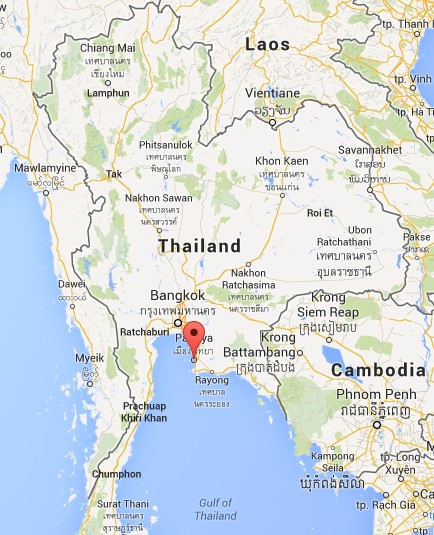 	Pattaya is a city in Thailand, a beach resort popular with tourists and expatriates. It is located on the east coast of the Gulf of Thailand, about 165 km southeast of Bangkok.Just over one hour from Bangkok’s Suvarnabhumi Airport, Pattaya is a lively beach town that draws visitors from around the world. With activities that include a wide array of water sports, golf, shopping, cabaret shows, an elephant village, and fascinating museums, it’s impossible not to have an action-packed Pattaya holiday. Pattaya is certainly a Thai beach resort that meets the needs of any visitor on any budget.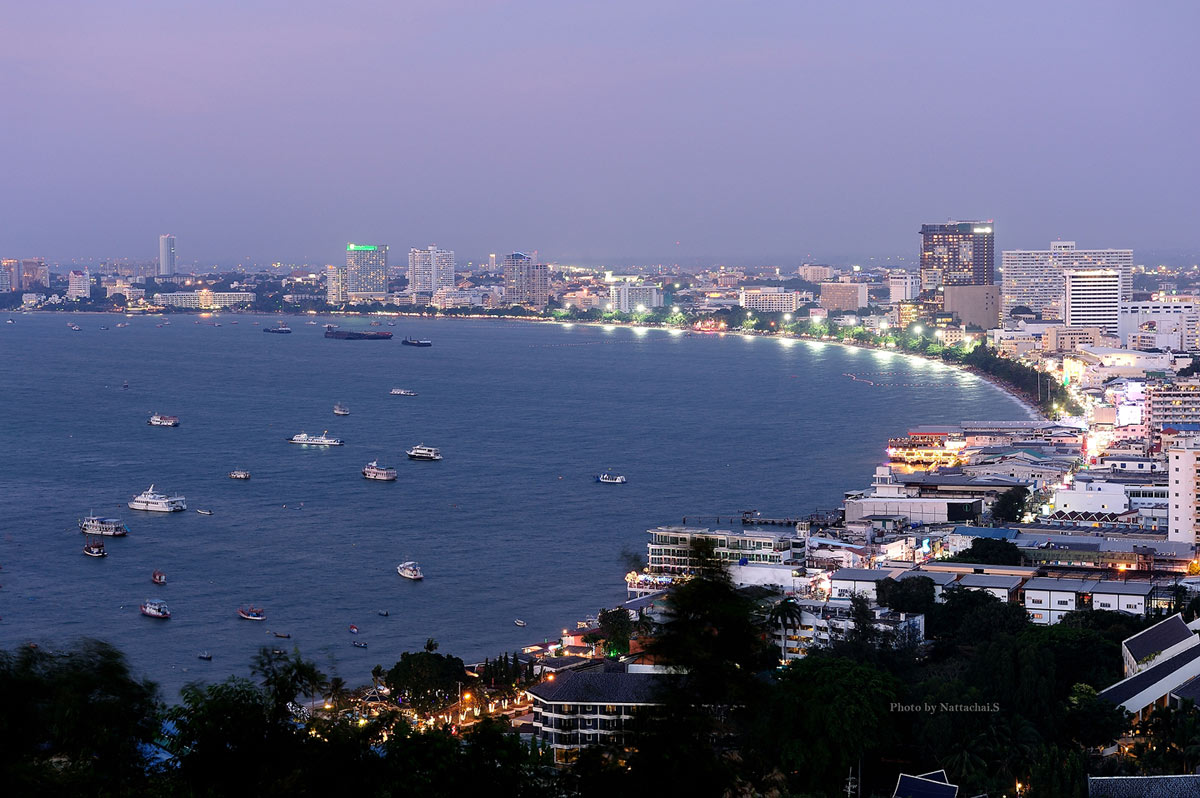 Competition Information:2.1 Date: 18th to 22nd December 20192.2 Competition Venue: The Asian Rowing Masters Regatta will be held at “Mab-Pa-Chan reservoir” Pattaya, Chonburi.2.3 Provisional Programme:Schedule2.4 Events: The Asian Rowing Masters Regatta will consist of the followingEvents:Men:        M1X, M2X,  M4X,  M4-, M8+Women:  W1X, W2X,  W4X, W4-, W8+Event Groupings:	The events will be divided into two(2)  Groups, A and B for scheduling purposes. The Groups are as follows:ELIGIBILITY	A rower may compete in Masters rowing events from the beginning of the year during which he attains the age of 27. The age of a rower in a Masters rowing event shall be that which he attains during the year of the event. Masters rowing events shall be held in the following crew age categories: Note 1: Each competitor shall be responsible for his/her own health and fitness. Every Masters rower must be in a position to prove his/her age by presentation of an official document (passport or any identity card) Note 2: Crews of different Master Age catagories and gender may be rowed in the same heat if there are less than six entries in any catagories. Medals will be awarded based on the repective catagories. 2.5 EntriesPreliminary Entry must be received by 1st November2019.The PreliminaryEntry must include the events to be entered, the total number of athletes in the team, and the number of officials accompanying the team.Final Entry is due by 15th November 2019.The completed Final Entry must include all necessary information for each crew, including name with date of birth of each athlete, all team members and substitutes and officials.Entry Forms for Preliminary and Final Entries are attached to thisBulletin. These should be filled in and forwarded to the OrganizingCommittee, with a copy to ARF headquarters, by the stipulated date.2.6 Weather The past average weather conditions in Pattaya in October are as follows:Boats and Equipment- All boats and other equipment must comply with FISA Rules of Racing. - Participating teams will be encouraged to bring their own boats and oars if possible. Official boat supplier, Swift Racing, will provide boats for participants if they are unable to bring own material. - If you do not bring own boats, you should contact Swift Racing for your boat rental by 15th Oct 2019. Boats and Oars Rental will be only provided to NFs requesting boats and oars rental to Swift Racing. After this date, there is no guarantee of boat availability. - Contact person : Elaine Chen , E-mail :  boatrental@swiftinternational.biz    - The boat rental charges are as follows (USD / during the regatta):  Single scull (1x)              		$400Double scull / (2x)     			$600Quadruple Scull (4x)  			$800Eight (8+)				$1200Please note that all the boat rental must have deposit 100/boat.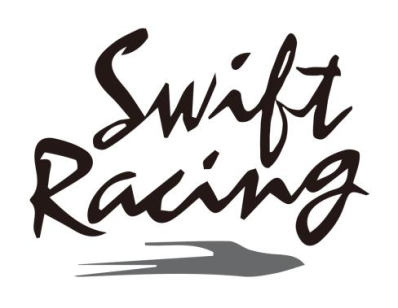 Official Shipping Agent If Nfs want to bring own boats by container, please contact to belows, Official Freight Forwarder: Ocean Air International Co., Ltd.Address: 1249/219 Gems Tower 38th Chareonkrung Rd.,Suriyawongse,Bangrak,Bangkok 10500Contact person: Ms. Sirirat Ratthajorn (Sales Manager)Email: sirirat@oceanairinter.comContact person: Ms. Jidapa Chirapong (Oversea Correspondence)Email: jidapa@oceanairinter.comTEL: +66 2267 4949 – 53FAX: +66 2267 4954  or +66 2266 5554E-MAIL: jidapa@oceanairinter.comWEBSITE:  www.oceanairinter.comOars rentalEach team is highly recommended to bring their own oars and sculls as the blades of all oars/sculls must be painted on both sides in the colors of the respective Federations.If you need to rent oars and sculls the rate is $100/pair scull, $120/pair sweep, for the event.Transportation:Organizing Committee will arrange the local transportation from the venue to hotel and also turn during the event. Suvarnabhumi International Airport and Donmeang International Airport to Ambassador City Pattaya 50 USD/person.(Round trip) U-Tapao International Airport to Ambassador City Pattaya 20 USD/person.(Round trip)Accommodation and Meals:Ambassador City Jomtien Pattaya will be the Official Hotel. Bookings should be made through the Organizing Committee by 1st Nov 20196.1Ocean Wing (Deluxe room)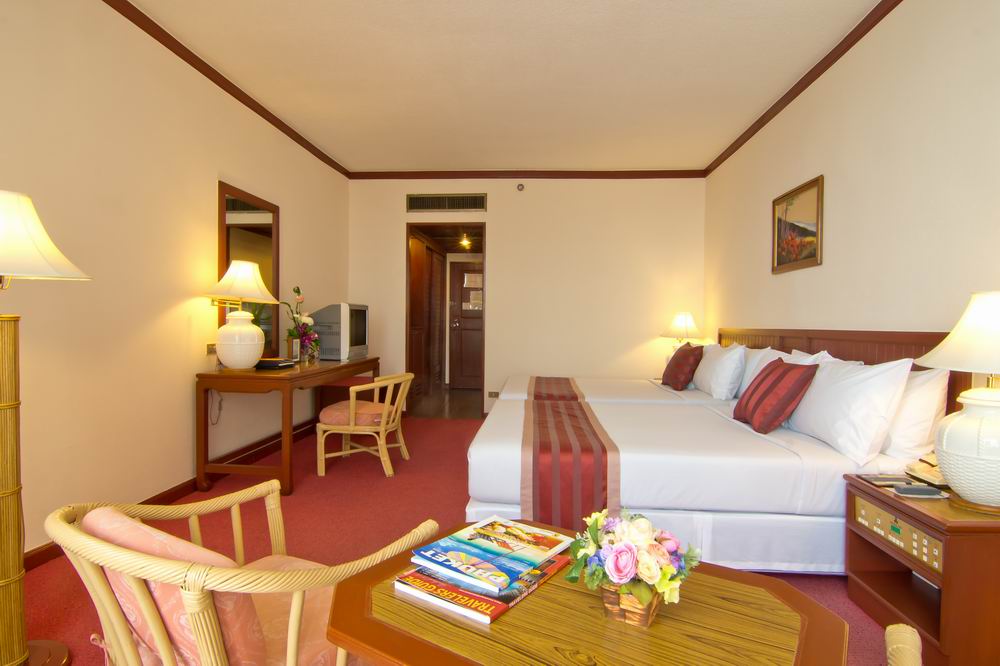 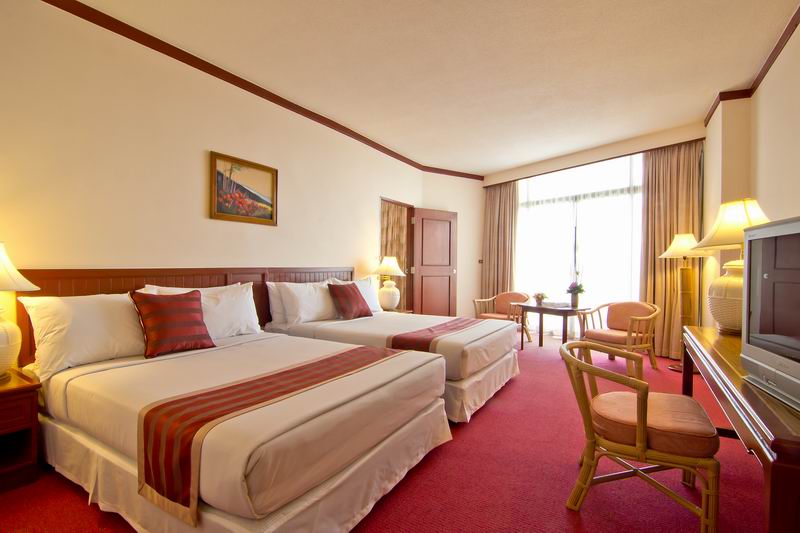 6.2 Tower Wing (Superior room)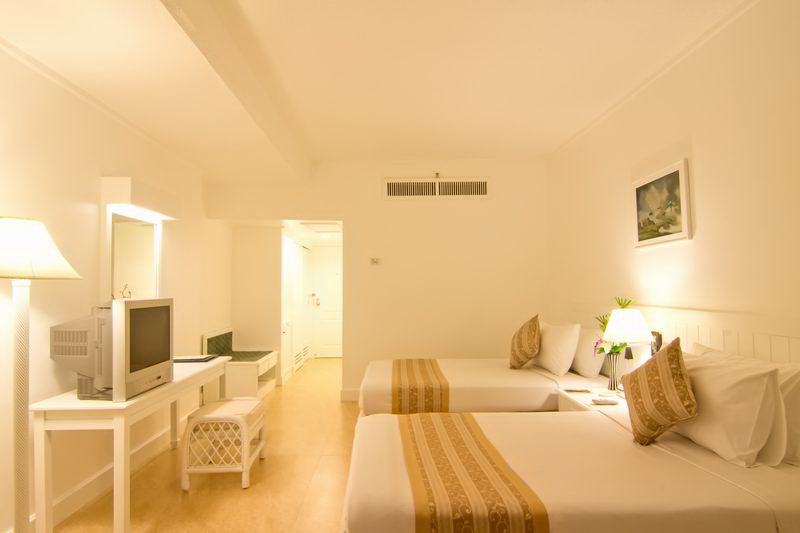 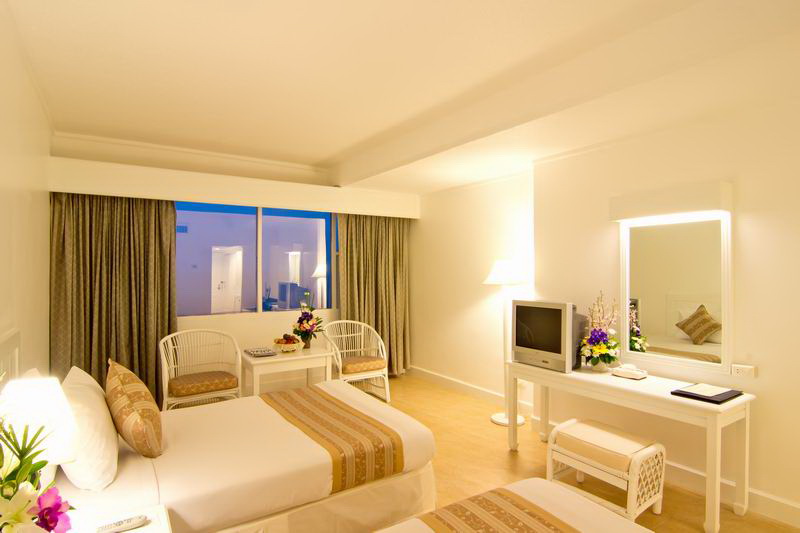 6.3 Garden Wing (Standard room)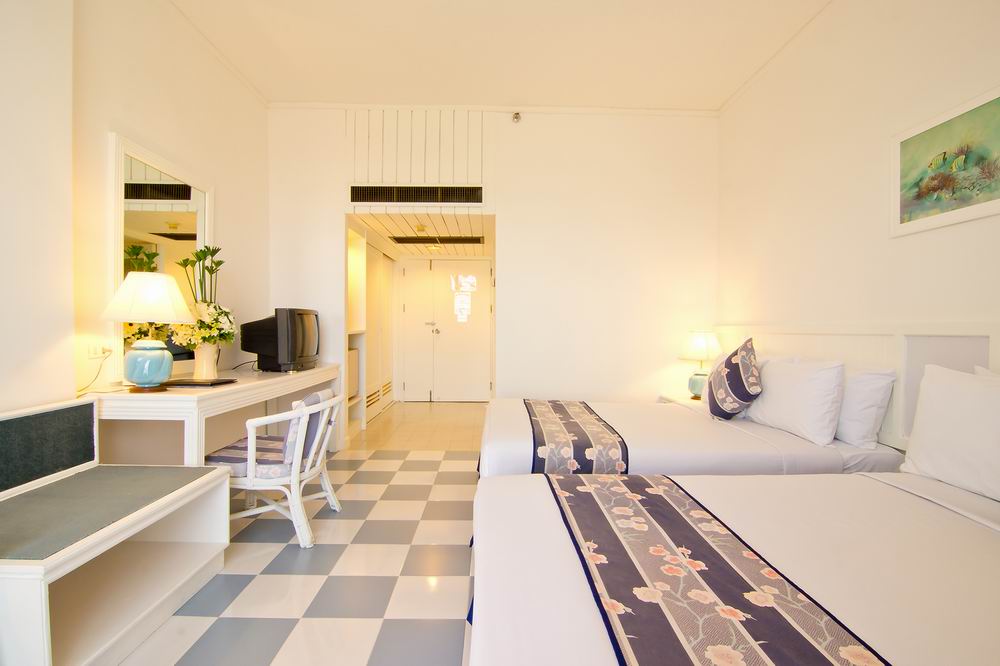 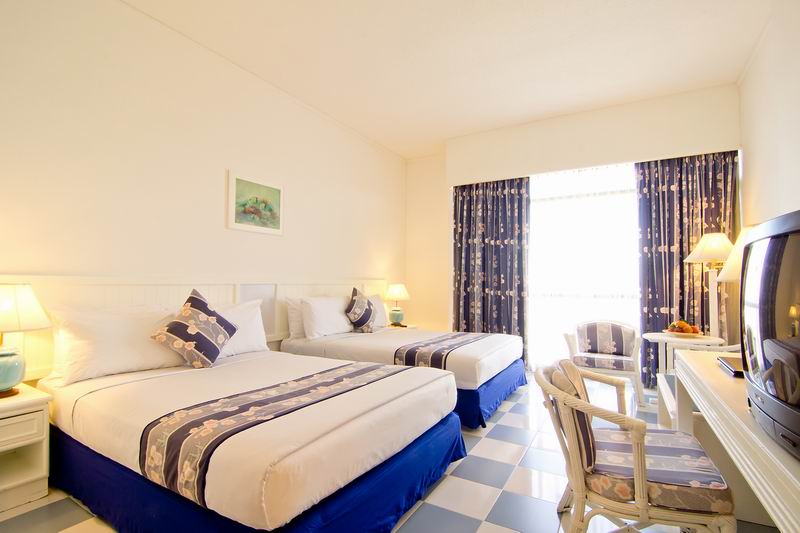 Visas:Visitors from a number of Asian countries require visa to enter the Thailand Such visas must be issued before travel, Please check to Thailand embassy for requirement visa in embassy. If you need Visa Invitation, Please send copy of passport (Clear and colour) and photograph by email as soon as possible.Accreditation:All Indivisuals (Jury, Team Officials &Participants) are requested to email a passport photograph with Final Entry Forms. Organizing Committee:For all enquiries, submission of entries and other information, please contact the Organizing Committee at the following address:Secretary (Contact Person)			: Capt.Jirames  WongsanittadechDeputy Secretary (Contact Person)		: Lcdr. Preecha PhuangphairoteE-mail: office@rcat.or.th, tukky1972@gmail.com, phuang_009@hotmail.com,Welcome to Pattaya, Thailand for the 2019 Asian Rowing Junior ChampionshipsEnclosed: 	Preliminary Entry & Boat& Oar	Deadline: 1st November 2019Accreditation Form – Athletes	Deadline: 1st November 2019Accreditation Form – Officials	Deadline: 1st November 2019Hotel Reservation Form 		Deadline: 1st November 2019Entry Form (Adaptive Event)Final Entry Form by Name		Deadline: 15th November 2019Final Entry Form by Boat & Oars	Deadline: 15th November 2019Arrival & Departure Form		Deadline: 15th November 2019Welcome to 2019 AR Masters Regatta, Pattaya, Thailand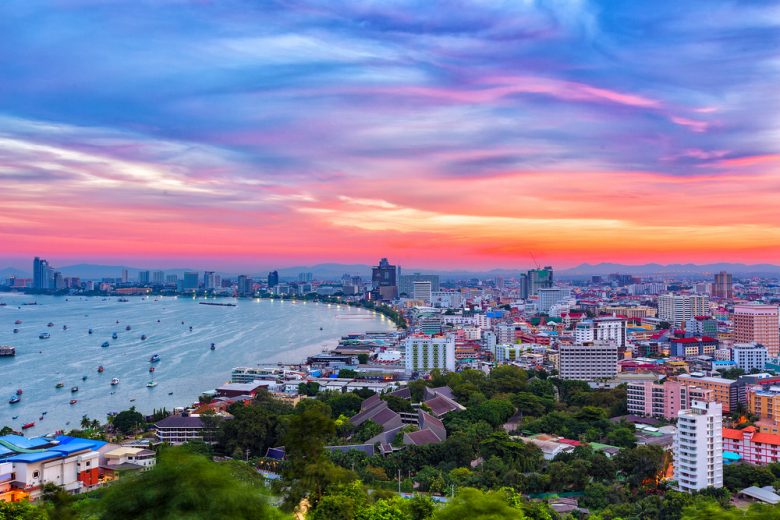 Partners of Asian Rowing Federation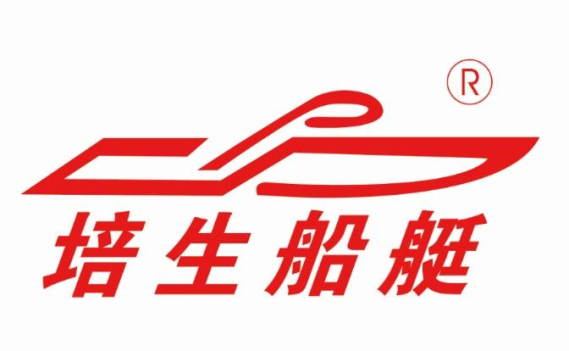 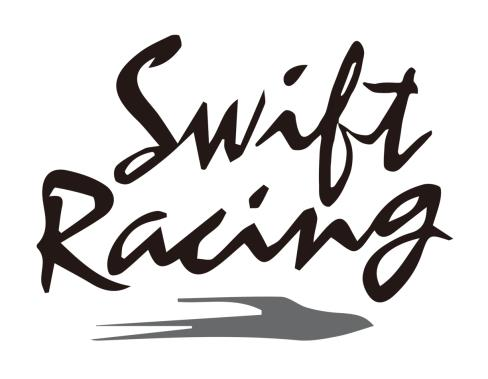 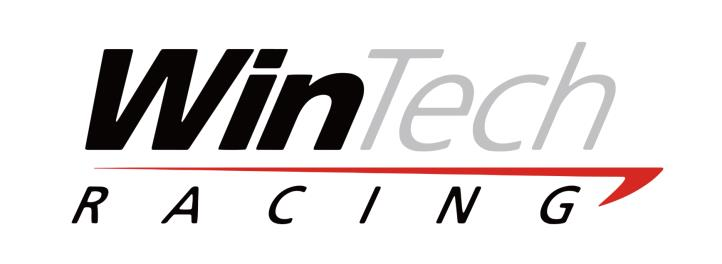 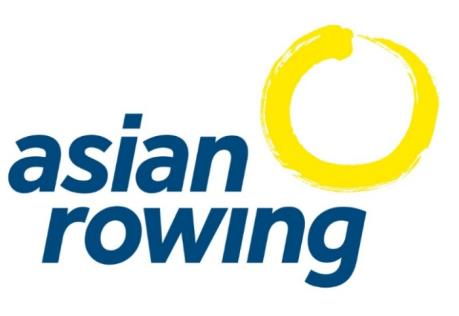 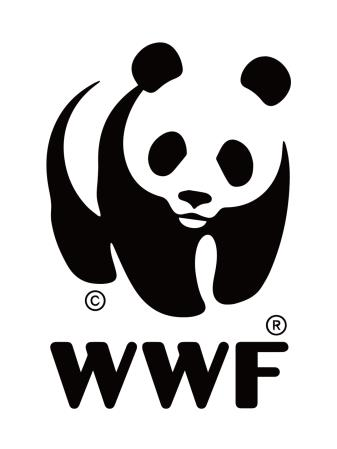 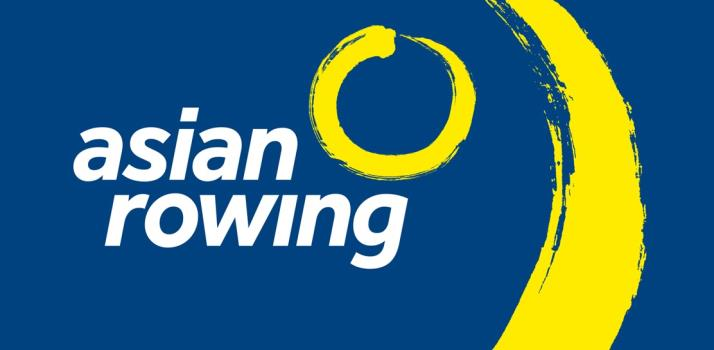 14 Sat15 Sun16 Mon17 Tue18 Wed19 Thu20 Fri21 Sat22 Sun23 MonArrival//Boat Rental //Course Open//Jury Meeting/Team Manager/Official Training//Heats Group A/Heats Group B/Repechages/Semi/Final Group A/Final Group B/Departure/Group AGroup BW1xM1xM2xW2xM4-W4-W4xM4xM8+W8+Category AMinimun age:27 yearsCategory BAverage age: 36 years or moreCategory CAverage age: 43 years or moreCategory DAverage age: 50 years or moreCategory FAverage age:60 years or moreCategory HAverage age: 70 years or moreAverage daily maximum air temperature (°C)29.6Predominant wind direction211° SSWAverage daily minimum air temperature (°C)24.5Average wind speed6.8 km/hrAverage relative humidity (%) 80Maximum wind speed16.1 km/hrAverage monthly rainfall (mm)249.4Single RoomUSD 110/person/night including 3meals Twin-room SharingUSD 95 /person/night including 3 meals  Triple-room SharingUSD 80 /person/night including 3 mealsSingle Room USD 95/person/night including 3 mealsTwin-room Sharing USD 80 /person/night including 3 mealsTriple-room SharingUSD 65 /person/night including 3 mealsSingle Room USD 85/person/night including 3 mealsTwin-room Sharing USD 70 /person/night including 3 mealsTriple-room SharingUSD 55 /person/night including 3 meals